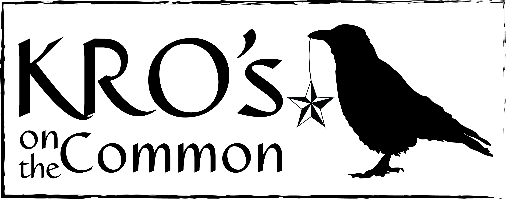 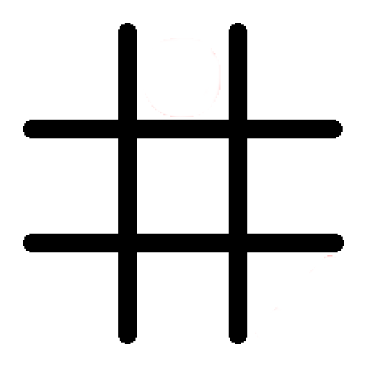 Children’s Breakfast Menu2 Eggs with Bacon $5Served with home friesHomemade English Muffin $3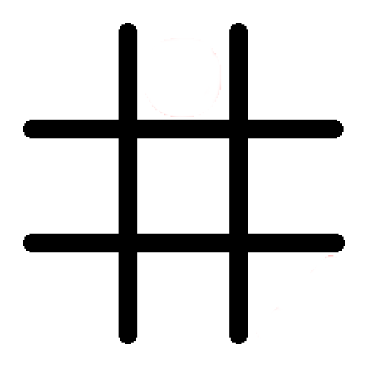 Peanut Butter & Jelly1 Piece of French Toast $4Butter & SyrupCheese Omelet $5Served with home friesYogurt Bowl $5Fresh BerriesChildren’s Lunch MenuServed with French FriesGrilled Cheese $6Cheeseburger $8Ham OR Turkey & Cheese $7Chicken Fingers $7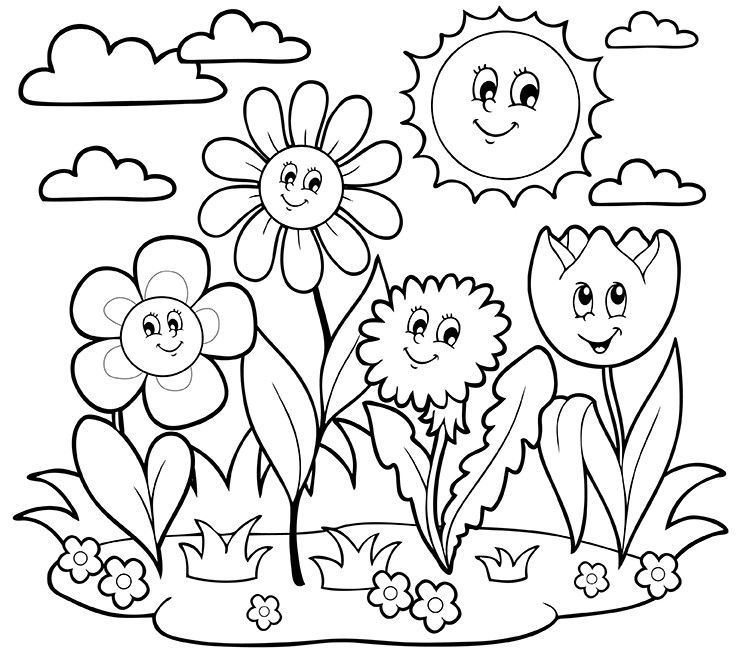 